Региональный этап чемпионата по профессиональному мастерству «Профессионалы» и чемпионата высоких технологий Республики Башкортостан18-22 марта 2024 годаПЛАН ЗАСТРОЙКИКОМПЕТЕНЦИИ «СПАСАТЕЛЬНЫЕ РАБОТЫ»План застройки компетенции «Спасательные работы»Возрастные категории -16-22 лет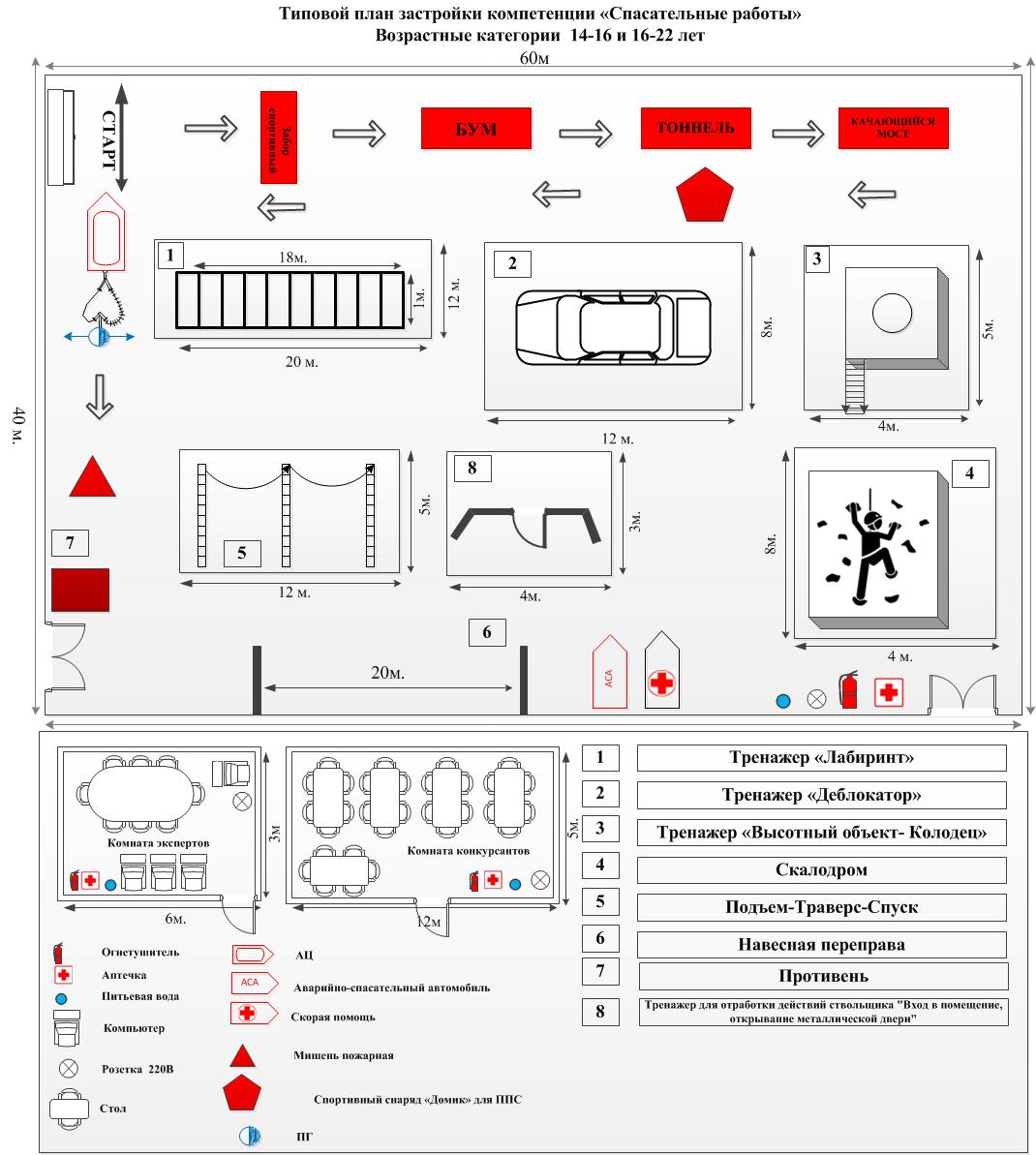 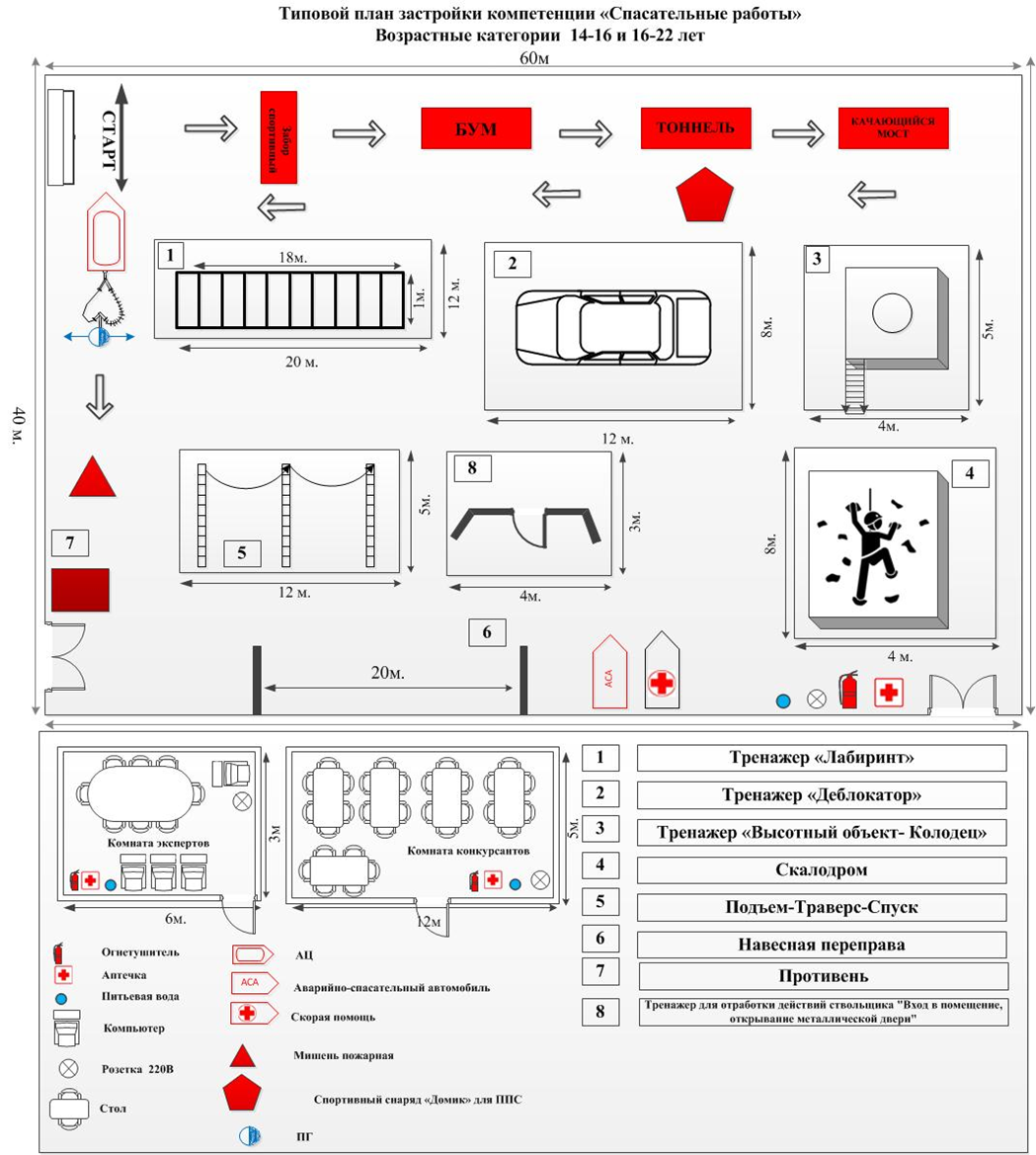 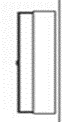 1-Тренажер «Лабиринт»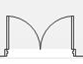 